Your recent request for information is replicated below, together with our response.How many incidents of housebreaking in Scotland have been recorded on December 24 in the years 2018, 2019, 2020, 2021, and 2022 ? In response to your request, please find below Recorded Housebreakings for the relevant time period:All statistics are provisional and should be treated as management information. All data have been extracted from Police Scotland internal systems and are correct as at 21/11/2023.If you require any further assistance please contact us quoting the reference above.You can request a review of this response within the next 40 working days by email or by letter (Information Management - FOI, Police Scotland, Clyde Gateway, 2 French Street, Dalmarnock, G40 4EH).  Requests must include the reason for your dissatisfaction.If you remain dissatisfied following our review response, you can appeal to the Office of the Scottish Information Commissioner (OSIC) within 6 months - online, by email or by letter (OSIC, Kinburn Castle, Doubledykes Road, St Andrews, KY16 9DS).Following an OSIC appeal, you can appeal to the Court of Session on a point of law only. This response will be added to our Disclosure Log in seven days' time.Every effort has been taken to ensure our response is as accessible as possible. If you require this response to be provided in an alternative format, please let us know.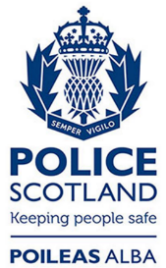 Freedom of Information ResponseOur reference:  FOI 23-2891Responded to:  xx December 202320182019202020212022Theft by housebreaking - domestic property - dwell 54586Theft by housebreaking - domestic property - non-dwell24411Theft by housebreaking - other property143371Housebreaking with intent to steal - dom prop - dwell23310Housebreaking with intent to steal - dom prop - non-dwell111131Housebreaking with intent to steal - other property32104Attempted housebreaking with intent enter & steal - dom prop - dwell36231Attempted housebreaking with intent enter & steal - dom prop - non-dwell02020Attempted housebreaking with intent enter & steal - other property51112TOTAL4526202616